      UL Student Life Council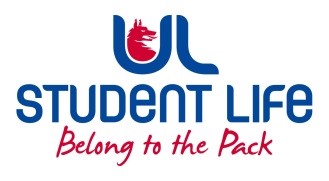                                                 Minutes     Duration: 70 minutes 
Next Meeting: Monday 26th October, 6-7pm Zoom Meeting  : UL Student Life CouncilUL Student Life CouncilUL Student Life CouncilUL Student Life CouncilDate : 12th October 2021 (Semester 1 - Week 6)12th October 2021 (Semester 1 - Week 6)12th October 2021 (Semester 1 - Week 6)12th October 2021 (Semester 1 - Week 6)Venue : Zoom Time  : 6pm Members: Members: Cillian O’ Donohue, Alice Hynes, Jordan Cassells, Seán Ó’ Maoilchiaráin, Rania Shadeed; Louis Pemble; Cían Ó’ Caoinleáin; Vishal Manuhar; Alan Enright; Deepak Venkatasuresh; Vivin Viswanath; Darren Heffernan; Karan Gupta; Denver Joseph Saldanha; Emily Timmins; Edel Straum; Ben Fitzgerald Kiely; Izzabella Parkinson; Joe Drennan; Jeremy Pili; Mary O’ Donnell; Melwin Mathew; Ahana MaharajIn Attendance: Gillian O’ Gorman; Siobhán Wilmott; John McDermott.Apologies: Izzabella ParkinsonMembers: Members: Cillian O’ Donohue, Alice Hynes, Jordan Cassells, Seán Ó’ Maoilchiaráin, Rania Shadeed; Louis Pemble; Cían Ó’ Caoinleáin; Vishal Manuhar; Alan Enright; Deepak Venkatasuresh; Vivin Viswanath; Darren Heffernan; Karan Gupta; Denver Joseph Saldanha; Emily Timmins; Edel Straum; Ben Fitzgerald Kiely; Izzabella Parkinson; Joe Drennan; Jeremy Pili; Mary O’ Donnell; Melwin Mathew; Ahana MaharajIn Attendance: Gillian O’ Gorman; Siobhán Wilmott; John McDermott.Apologies: Izzabella ParkinsonMembers: Members: Cillian O’ Donohue, Alice Hynes, Jordan Cassells, Seán Ó’ Maoilchiaráin, Rania Shadeed; Louis Pemble; Cían Ó’ Caoinleáin; Vishal Manuhar; Alan Enright; Deepak Venkatasuresh; Vivin Viswanath; Darren Heffernan; Karan Gupta; Denver Joseph Saldanha; Emily Timmins; Edel Straum; Ben Fitzgerald Kiely; Izzabella Parkinson; Joe Drennan; Jeremy Pili; Mary O’ Donnell; Melwin Mathew; Ahana MaharajIn Attendance: Gillian O’ Gorman; Siobhán Wilmott; John McDermott.Apologies: Izzabella ParkinsonMembers: Members: Cillian O’ Donohue, Alice Hynes, Jordan Cassells, Seán Ó’ Maoilchiaráin, Rania Shadeed; Louis Pemble; Cían Ó’ Caoinleáin; Vishal Manuhar; Alan Enright; Deepak Venkatasuresh; Vivin Viswanath; Darren Heffernan; Karan Gupta; Denver Joseph Saldanha; Emily Timmins; Edel Straum; Ben Fitzgerald Kiely; Izzabella Parkinson; Joe Drennan; Jeremy Pili; Mary O’ Donnell; Melwin Mathew; Ahana MaharajIn Attendance: Gillian O’ Gorman; Siobhán Wilmott; John McDermott.Apologies: Izzabella ParkinsonMembers: Members: Cillian O’ Donohue, Alice Hynes, Jordan Cassells, Seán Ó’ Maoilchiaráin, Rania Shadeed; Louis Pemble; Cían Ó’ Caoinleáin; Vishal Manuhar; Alan Enright; Deepak Venkatasuresh; Vivin Viswanath; Darren Heffernan; Karan Gupta; Denver Joseph Saldanha; Emily Timmins; Edel Straum; Ben Fitzgerald Kiely; Izzabella Parkinson; Joe Drennan; Jeremy Pili; Mary O’ Donnell; Melwin Mathew; Ahana MaharajIn Attendance: Gillian O’ Gorman; Siobhán Wilmott; John McDermott.Apologies: Izzabella ParkinsonMembers: Members: Cillian O’ Donohue, Alice Hynes, Jordan Cassells, Seán Ó’ Maoilchiaráin, Rania Shadeed; Louis Pemble; Cían Ó’ Caoinleáin; Vishal Manuhar; Alan Enright; Deepak Venkatasuresh; Vivin Viswanath; Darren Heffernan; Karan Gupta; Denver Joseph Saldanha; Emily Timmins; Edel Straum; Ben Fitzgerald Kiely; Izzabella Parkinson; Joe Drennan; Jeremy Pili; Mary O’ Donnell; Melwin Mathew; Ahana MaharajIn Attendance: Gillian O’ Gorman; Siobhán Wilmott; John McDermott.Apologies: Izzabella ParkinsonNo. Items Items Items Items Responsible Time Allocation Welcome to New MembersCían welcomed Jeremy, James, Ahana, Melwin, Eoghan & Mary to Council.Welcome to New MembersCían welcomed Jeremy, James, Ahana, Melwin, Eoghan & Mary to Council.Welcome to New MembersCían welcomed Jeremy, James, Ahana, Melwin, Eoghan & Mary to Council.Welcome to New MembersCían welcomed Jeremy, James, Ahana, Melwin, Eoghan & Mary to Council.Cían1. Minutes and Matters Arising Minutes and Matters Arising Minutes and Matters Arising Minutes and Matters Arising a Review & Ratify previous mins (28th September – Week 4)Minutes of pevious meeting were approved.Proposed by: Ben Fitzgerald Kiely Seconded by: Seán Ó’ MaoilchiaráinReview & Ratify previous mins (28th September – Week 4)Minutes of pevious meeting were approved.Proposed by: Ben Fitzgerald Kiely Seconded by: Seán Ó’ MaoilchiaráinReview & Ratify previous mins (28th September – Week 4)Minutes of pevious meeting were approved.Proposed by: Ben Fitzgerald Kiely Seconded by: Seán Ó’ MaoilchiaráinReview & Ratify previous mins (28th September – Week 4)Minutes of pevious meeting were approved.Proposed by: Ben Fitzgerald Kiely Seconded by: Seán Ó’ MaoilchiaráinCillian5 mins 2. Meeting Business Meeting Business Meeting Business Meeting Business a.Executive ReportsPresident (Cillian)       ○ Return to Campus for students           - Great atmosphere for Freshers Week.       ○ Accommodation crisis raised at GA.             - Cillian requested UL provide an accommodation plan            - Accommodation Office provide a report at next                  meeting.            - PCC Board of Directors voted for twin rooms in 2022/23.            - PCC agreed to visit a student survey from 2019 where               92% voted against twin rooms in on campus                accommodation.        ○ Met with two Science students about creating a UL            Mobile App. Brought to Nigel Healey & ITD for feedback.○ Attended CAMPG & Academic Council meetings last week    - ULSL supporting continuation of COVID-19 I Grade. UL       are against continuation. More updates in the coming       weeks.○ Attended UL GAA Rainbow jersey launch.○ Delivered orientation sessions to first year students.○ Attended Community Liaison Committee meeting.○ Attended Governing Authority meeting in Week 5.   - Kerstin Mey confirmed as UL President for next ten years.○ Interviewed by RTE & Virgin Media.Cillian was asked about changes on campus from 22nd October?Answer: Changes will be discussed at a University meeting on Wednesday.Action: Agenda item for next Exec Meeting.Welfare (Seán)○ Delivered in person consent workshops last week with AHSS first year students. A second workshop held today for SHAG Week○ Dealing with ongoing accommodation queries.○ Sexual Health And Guidance campaign taking place this week.○ Substance Abuse & Harm Reduction Week taking place next week.○ Mental Health Ireland held a Mindfulness event last Friday○ Attended Healthy UL meeting – Seán & Rania (PSU) will begiving a cooking demonstration to students.○ Met with Lucy Smith from UL Ēist who are expecting funding from the government.○ Organising a mental health survey for students which will    determine content for Mental Health Week (Week 11).Communities (Jordan)○ Dealing with an issue on antisemitism / racism being    displayed in on campus accommodation. Raised at the Class Rep Forum.○ Attending the National Action Committee on Speak Out    tool. Launch to take place next week.○ Completing a proposal for Sanctuary students.○ GOSHH were on campus yesterday and met with the president of Out in UL about the LGBTQI+ community.○ Working on creating a prayer space for Islamic women on    campus.○ Working on accessible campus with Access Equality &    Student Affairs Committee.○ Liaising with UL Global around key international holidays.○ Liaising with the SSOs around student rep recruitment.Academic (Alice)       ○ First Class Rep Forum took place last Wednesday - Week 5           Feedback – library opening hours & microwaves on            campus.○ Drop Out / Drop in Campaign in Week 5 to advise students     who will be dropping out of college to seek advice,     support and information services on campus.○ Attended CAMPG & Academic Council meetings. Removal of Covid-19 I Grade. ULSL pushing it to remain in place.Also raised the issue of lack of study space with CAMPG. UL has agreed to allow free classrooms to be used for study.○ Student Rep recruitment – two pop ups on North Campus last week. Also a pop up in the student courtyard last Wednesday. Very positive feedback.PSU (Louis)○ Still dealing with Accommodation & COVID I-Grade issue.○ Student queries around issuing cards has been resolved    with GPS.Clubs Officer        No updatesSocieties Officer               No updatesExperience         No updatesEvents        No updatesEquality & Diversity        No updatesFaculty Officer (Alan)        ○ Meeting with Alice & Gillian O’ Gorman on Wednesday to            discuss ways to improve representation in AHSS        ○ Working on recruiting faculty reps to attend faculty board            meetings.Executive ReportsPresident (Cillian)       ○ Return to Campus for students           - Great atmosphere for Freshers Week.       ○ Accommodation crisis raised at GA.             - Cillian requested UL provide an accommodation plan            - Accommodation Office provide a report at next                  meeting.            - PCC Board of Directors voted for twin rooms in 2022/23.            - PCC agreed to visit a student survey from 2019 where               92% voted against twin rooms in on campus                accommodation.        ○ Met with two Science students about creating a UL            Mobile App. Brought to Nigel Healey & ITD for feedback.○ Attended CAMPG & Academic Council meetings last week    - ULSL supporting continuation of COVID-19 I Grade. UL       are against continuation. More updates in the coming       weeks.○ Attended UL GAA Rainbow jersey launch.○ Delivered orientation sessions to first year students.○ Attended Community Liaison Committee meeting.○ Attended Governing Authority meeting in Week 5.   - Kerstin Mey confirmed as UL President for next ten years.○ Interviewed by RTE & Virgin Media.Cillian was asked about changes on campus from 22nd October?Answer: Changes will be discussed at a University meeting on Wednesday.Action: Agenda item for next Exec Meeting.Welfare (Seán)○ Delivered in person consent workshops last week with AHSS first year students. A second workshop held today for SHAG Week○ Dealing with ongoing accommodation queries.○ Sexual Health And Guidance campaign taking place this week.○ Substance Abuse & Harm Reduction Week taking place next week.○ Mental Health Ireland held a Mindfulness event last Friday○ Attended Healthy UL meeting – Seán & Rania (PSU) will begiving a cooking demonstration to students.○ Met with Lucy Smith from UL Ēist who are expecting funding from the government.○ Organising a mental health survey for students which will    determine content for Mental Health Week (Week 11).Communities (Jordan)○ Dealing with an issue on antisemitism / racism being    displayed in on campus accommodation. Raised at the Class Rep Forum.○ Attending the National Action Committee on Speak Out    tool. Launch to take place next week.○ Completing a proposal for Sanctuary students.○ GOSHH were on campus yesterday and met with the president of Out in UL about the LGBTQI+ community.○ Working on creating a prayer space for Islamic women on    campus.○ Working on accessible campus with Access Equality &    Student Affairs Committee.○ Liaising with UL Global around key international holidays.○ Liaising with the SSOs around student rep recruitment.Academic (Alice)       ○ First Class Rep Forum took place last Wednesday - Week 5           Feedback – library opening hours & microwaves on            campus.○ Drop Out / Drop in Campaign in Week 5 to advise students     who will be dropping out of college to seek advice,     support and information services on campus.○ Attended CAMPG & Academic Council meetings. Removal of Covid-19 I Grade. ULSL pushing it to remain in place.Also raised the issue of lack of study space with CAMPG. UL has agreed to allow free classrooms to be used for study.○ Student Rep recruitment – two pop ups on North Campus last week. Also a pop up in the student courtyard last Wednesday. Very positive feedback.PSU (Louis)○ Still dealing with Accommodation & COVID I-Grade issue.○ Student queries around issuing cards has been resolved    with GPS.Clubs Officer        No updatesSocieties Officer               No updatesExperience         No updatesEvents        No updatesEquality & Diversity        No updatesFaculty Officer (Alan)        ○ Meeting with Alice & Gillian O’ Gorman on Wednesday to            discuss ways to improve representation in AHSS        ○ Working on recruiting faculty reps to attend faculty board            meetings.Executive ReportsPresident (Cillian)       ○ Return to Campus for students           - Great atmosphere for Freshers Week.       ○ Accommodation crisis raised at GA.             - Cillian requested UL provide an accommodation plan            - Accommodation Office provide a report at next                  meeting.            - PCC Board of Directors voted for twin rooms in 2022/23.            - PCC agreed to visit a student survey from 2019 where               92% voted against twin rooms in on campus                accommodation.        ○ Met with two Science students about creating a UL            Mobile App. Brought to Nigel Healey & ITD for feedback.○ Attended CAMPG & Academic Council meetings last week    - ULSL supporting continuation of COVID-19 I Grade. UL       are against continuation. More updates in the coming       weeks.○ Attended UL GAA Rainbow jersey launch.○ Delivered orientation sessions to first year students.○ Attended Community Liaison Committee meeting.○ Attended Governing Authority meeting in Week 5.   - Kerstin Mey confirmed as UL President for next ten years.○ Interviewed by RTE & Virgin Media.Cillian was asked about changes on campus from 22nd October?Answer: Changes will be discussed at a University meeting on Wednesday.Action: Agenda item for next Exec Meeting.Welfare (Seán)○ Delivered in person consent workshops last week with AHSS first year students. A second workshop held today for SHAG Week○ Dealing with ongoing accommodation queries.○ Sexual Health And Guidance campaign taking place this week.○ Substance Abuse & Harm Reduction Week taking place next week.○ Mental Health Ireland held a Mindfulness event last Friday○ Attended Healthy UL meeting – Seán & Rania (PSU) will begiving a cooking demonstration to students.○ Met with Lucy Smith from UL Ēist who are expecting funding from the government.○ Organising a mental health survey for students which will    determine content for Mental Health Week (Week 11).Communities (Jordan)○ Dealing with an issue on antisemitism / racism being    displayed in on campus accommodation. Raised at the Class Rep Forum.○ Attending the National Action Committee on Speak Out    tool. Launch to take place next week.○ Completing a proposal for Sanctuary students.○ GOSHH were on campus yesterday and met with the president of Out in UL about the LGBTQI+ community.○ Working on creating a prayer space for Islamic women on    campus.○ Working on accessible campus with Access Equality &    Student Affairs Committee.○ Liaising with UL Global around key international holidays.○ Liaising with the SSOs around student rep recruitment.Academic (Alice)       ○ First Class Rep Forum took place last Wednesday - Week 5           Feedback – library opening hours & microwaves on            campus.○ Drop Out / Drop in Campaign in Week 5 to advise students     who will be dropping out of college to seek advice,     support and information services on campus.○ Attended CAMPG & Academic Council meetings. Removal of Covid-19 I Grade. ULSL pushing it to remain in place.Also raised the issue of lack of study space with CAMPG. UL has agreed to allow free classrooms to be used for study.○ Student Rep recruitment – two pop ups on North Campus last week. Also a pop up in the student courtyard last Wednesday. Very positive feedback.PSU (Louis)○ Still dealing with Accommodation & COVID I-Grade issue.○ Student queries around issuing cards has been resolved    with GPS.Clubs Officer        No updatesSocieties Officer               No updatesExperience         No updatesEvents        No updatesEquality & Diversity        No updatesFaculty Officer (Alan)        ○ Meeting with Alice & Gillian O’ Gorman on Wednesday to            discuss ways to improve representation in AHSS        ○ Working on recruiting faculty reps to attend faculty board            meetings.Executive ReportsPresident (Cillian)       ○ Return to Campus for students           - Great atmosphere for Freshers Week.       ○ Accommodation crisis raised at GA.             - Cillian requested UL provide an accommodation plan            - Accommodation Office provide a report at next                  meeting.            - PCC Board of Directors voted for twin rooms in 2022/23.            - PCC agreed to visit a student survey from 2019 where               92% voted against twin rooms in on campus                accommodation.        ○ Met with two Science students about creating a UL            Mobile App. Brought to Nigel Healey & ITD for feedback.○ Attended CAMPG & Academic Council meetings last week    - ULSL supporting continuation of COVID-19 I Grade. UL       are against continuation. More updates in the coming       weeks.○ Attended UL GAA Rainbow jersey launch.○ Delivered orientation sessions to first year students.○ Attended Community Liaison Committee meeting.○ Attended Governing Authority meeting in Week 5.   - Kerstin Mey confirmed as UL President for next ten years.○ Interviewed by RTE & Virgin Media.Cillian was asked about changes on campus from 22nd October?Answer: Changes will be discussed at a University meeting on Wednesday.Action: Agenda item for next Exec Meeting.Welfare (Seán)○ Delivered in person consent workshops last week with AHSS first year students. A second workshop held today for SHAG Week○ Dealing with ongoing accommodation queries.○ Sexual Health And Guidance campaign taking place this week.○ Substance Abuse & Harm Reduction Week taking place next week.○ Mental Health Ireland held a Mindfulness event last Friday○ Attended Healthy UL meeting – Seán & Rania (PSU) will begiving a cooking demonstration to students.○ Met with Lucy Smith from UL Ēist who are expecting funding from the government.○ Organising a mental health survey for students which will    determine content for Mental Health Week (Week 11).Communities (Jordan)○ Dealing with an issue on antisemitism / racism being    displayed in on campus accommodation. Raised at the Class Rep Forum.○ Attending the National Action Committee on Speak Out    tool. Launch to take place next week.○ Completing a proposal for Sanctuary students.○ GOSHH were on campus yesterday and met with the president of Out in UL about the LGBTQI+ community.○ Working on creating a prayer space for Islamic women on    campus.○ Working on accessible campus with Access Equality &    Student Affairs Committee.○ Liaising with UL Global around key international holidays.○ Liaising with the SSOs around student rep recruitment.Academic (Alice)       ○ First Class Rep Forum took place last Wednesday - Week 5           Feedback – library opening hours & microwaves on            campus.○ Drop Out / Drop in Campaign in Week 5 to advise students     who will be dropping out of college to seek advice,     support and information services on campus.○ Attended CAMPG & Academic Council meetings. Removal of Covid-19 I Grade. ULSL pushing it to remain in place.Also raised the issue of lack of study space with CAMPG. UL has agreed to allow free classrooms to be used for study.○ Student Rep recruitment – two pop ups on North Campus last week. Also a pop up in the student courtyard last Wednesday. Very positive feedback.PSU (Louis)○ Still dealing with Accommodation & COVID I-Grade issue.○ Student queries around issuing cards has been resolved    with GPS.Clubs Officer        No updatesSocieties Officer               No updatesExperience         No updatesEvents        No updatesEquality & Diversity        No updatesFaculty Officer (Alan)        ○ Meeting with Alice & Gillian O’ Gorman on Wednesday to            discuss ways to improve representation in AHSS        ○ Working on recruiting faculty reps to attend faculty board            meetings.Exec 15 minsb.Rep Recruitment Brainstorming- 2 breakout rooms, How to recruit Department Reps & Interest group repsFeedback○ Ben was aware of Student Council from being a member of C&S    Exec. Department Rep awareness from UL Student Life website.    Action: Siobhán to promote positions at C&S Exec meeting.○ James highlighted more awareness of department rep positions from second year onwards. First years are unaware.○ Could testimonials work to promote department rep roles? The following volunteered for testimonials;- James     - Cían- Alan        - Darren- Karan      - Ben- Jeremy    - Eoghan○ Alan suggested advertise roles on PVA.○ Advertise time commitment of roles.○ Maybe did not achieve the advertising balance between the class rep role & Council roles on social media.Action: Bring feedback to Exec.Rep Recruitment Brainstorming- 2 breakout rooms, How to recruit Department Reps & Interest group repsFeedback○ Ben was aware of Student Council from being a member of C&S    Exec. Department Rep awareness from UL Student Life website.    Action: Siobhán to promote positions at C&S Exec meeting.○ James highlighted more awareness of department rep positions from second year onwards. First years are unaware.○ Could testimonials work to promote department rep roles? The following volunteered for testimonials;- James     - Cían- Alan        - Darren- Karan      - Ben- Jeremy    - Eoghan○ Alan suggested advertise roles on PVA.○ Advertise time commitment of roles.○ Maybe did not achieve the advertising balance between the class rep role & Council roles on social media.Action: Bring feedback to Exec.Rep Recruitment Brainstorming- 2 breakout rooms, How to recruit Department Reps & Interest group repsFeedback○ Ben was aware of Student Council from being a member of C&S    Exec. Department Rep awareness from UL Student Life website.    Action: Siobhán to promote positions at C&S Exec meeting.○ James highlighted more awareness of department rep positions from second year onwards. First years are unaware.○ Could testimonials work to promote department rep roles? The following volunteered for testimonials;- James     - Cían- Alan        - Darren- Karan      - Ben- Jeremy    - Eoghan○ Alan suggested advertise roles on PVA.○ Advertise time commitment of roles.○ Maybe did not achieve the advertising balance between the class rep role & Council roles on social media.Action: Bring feedback to Exec.Rep Recruitment Brainstorming- 2 breakout rooms, How to recruit Department Reps & Interest group repsFeedback○ Ben was aware of Student Council from being a member of C&S    Exec. Department Rep awareness from UL Student Life website.    Action: Siobhán to promote positions at C&S Exec meeting.○ James highlighted more awareness of department rep positions from second year onwards. First years are unaware.○ Could testimonials work to promote department rep roles? The following volunteered for testimonials;- James     - Cían- Alan        - Darren- Karan      - Ben- Jeremy    - Eoghan○ Alan suggested advertise roles on PVA.○ Advertise time commitment of roles.○ Maybe did not achieve the advertising balance between the class rep role & Council roles on social media.Action: Bring feedback to Exec.Siobhán8 minsc.Exec Oversight Committee (recurring item)Siobhán asked for members of Council to join the Exec OversightCommittee. The following volunteered;DenverBenJamesEdelAction: Fifth volunteer to be recruited at next Council meeting.Exec Oversight Committee (recurring item)Siobhán asked for members of Council to join the Exec OversightCommittee. The following volunteered;DenverBenJamesEdelAction: Fifth volunteer to be recruited at next Council meeting.Exec Oversight Committee (recurring item)Siobhán asked for members of Council to join the Exec OversightCommittee. The following volunteered;DenverBenJamesEdelAction: Fifth volunteer to be recruited at next Council meeting.Exec Oversight Committee (recurring item)Siobhán asked for members of Council to join the Exec OversightCommittee. The following volunteered;DenverBenJamesEdelAction: Fifth volunteer to be recruited at next Council meeting.Siobhán10 minsc.Academic AdvocatesGroup of UL Students who share their academic experiences. Alice is seeking department reps to join Academic Advocates this year.Meetings will be held weekly, but may become twice a week.Action: Alice to circulate a meeting times poll to department reps.Academic AdvocatesGroup of UL Students who share their academic experiences. Alice is seeking department reps to join Academic Advocates this year.Meetings will be held weekly, but may become twice a week.Action: Alice to circulate a meeting times poll to department reps.Academic AdvocatesGroup of UL Students who share their academic experiences. Alice is seeking department reps to join Academic Advocates this year.Meetings will be held weekly, but may become twice a week.Action: Alice to circulate a meeting times poll to department reps.Academic AdvocatesGroup of UL Students who share their academic experiences. Alice is seeking department reps to join Academic Advocates this year.Meetings will be held weekly, but may become twice a week.Action: Alice to circulate a meeting times poll to department reps.Alice10 minsd.Student Council Leadership TrainingCían will deliver Leadership Training at the Council meeting on 9th November (Week 10). Mandatory training for all Council members.Cían delivered Leadership Training to Student Officer Team during handover week. Glowing feedback given by student officers.Siobhán proposed that minutes of previous meeting & Exec Reports would be covered at the beginning with the remainder of the meeting given to training. Council agreed.Proposed by: Jordan Cassells    Seconded by: Seán Ó’ MaoilchiaráinStudent Council Leadership TrainingCían will deliver Leadership Training at the Council meeting on 9th November (Week 10). Mandatory training for all Council members.Cían delivered Leadership Training to Student Officer Team during handover week. Glowing feedback given by student officers.Siobhán proposed that minutes of previous meeting & Exec Reports would be covered at the beginning with the remainder of the meeting given to training. Council agreed.Proposed by: Jordan Cassells    Seconded by: Seán Ó’ MaoilchiaráinStudent Council Leadership TrainingCían will deliver Leadership Training at the Council meeting on 9th November (Week 10). Mandatory training for all Council members.Cían delivered Leadership Training to Student Officer Team during handover week. Glowing feedback given by student officers.Siobhán proposed that minutes of previous meeting & Exec Reports would be covered at the beginning with the remainder of the meeting given to training. Council agreed.Proposed by: Jordan Cassells    Seconded by: Seán Ó’ MaoilchiaráinStudent Council Leadership TrainingCían will deliver Leadership Training at the Council meeting on 9th November (Week 10). Mandatory training for all Council members.Cían delivered Leadership Training to Student Officer Team during handover week. Glowing feedback given by student officers.Siobhán proposed that minutes of previous meeting & Exec Reports would be covered at the beginning with the remainder of the meeting given to training. Council agreed.Proposed by: Jordan Cassells    Seconded by: Seán Ó’ MaoilchiaráinSiobhán & Cían 10 minse.Class Rep FeedbackAlice shared a padlet on screen containing feedback from the class rep forum. Main topics were;Library spaceCommuter student spaceC&SMicrowavesGroup discussion followed.Louis said that the PSU have a microwave service. Undergraduates are using the facility but recommend UL Student Life try to organise a microwave facility. Cillian proposed to Patrick Ryan to make BOI a hub for commuter students. Waiting for response. Maybe the First 7 Weeks hub? Alice confirmed that First 7 Weeks will be running until Week 12.Action: Put Microwaves as Exec agenda item at next meeting.Class Rep FeedbackAlice shared a padlet on screen containing feedback from the class rep forum. Main topics were;Library spaceCommuter student spaceC&SMicrowavesGroup discussion followed.Louis said that the PSU have a microwave service. Undergraduates are using the facility but recommend UL Student Life try to organise a microwave facility. Cillian proposed to Patrick Ryan to make BOI a hub for commuter students. Waiting for response. Maybe the First 7 Weeks hub? Alice confirmed that First 7 Weeks will be running until Week 12.Action: Put Microwaves as Exec agenda item at next meeting.Class Rep FeedbackAlice shared a padlet on screen containing feedback from the class rep forum. Main topics were;Library spaceCommuter student spaceC&SMicrowavesGroup discussion followed.Louis said that the PSU have a microwave service. Undergraduates are using the facility but recommend UL Student Life try to organise a microwave facility. Cillian proposed to Patrick Ryan to make BOI a hub for commuter students. Waiting for response. Maybe the First 7 Weeks hub? Alice confirmed that First 7 Weeks will be running until Week 12.Action: Put Microwaves as Exec agenda item at next meeting.Class Rep FeedbackAlice shared a padlet on screen containing feedback from the class rep forum. Main topics were;Library spaceCommuter student spaceC&SMicrowavesGroup discussion followed.Louis said that the PSU have a microwave service. Undergraduates are using the facility but recommend UL Student Life try to organise a microwave facility. Cillian proposed to Patrick Ryan to make BOI a hub for commuter students. Waiting for response. Maybe the First 7 Weeks hub? Alice confirmed that First 7 Weeks will be running until Week 12.Action: Put Microwaves as Exec agenda item at next meeting.Alice10 minsAOBJames asked who to contact within UL for an Award Proposal for students?Suggested to contact the Office of the President.Jordan to share a Commuter Student Survey in the Teams chat.Alan asked department reps to make contact with Academic Deans, HODs & Course Directors and introduce themselves.Action: Alice to create an email template for department reps.Faculty Board Meeting – Louis will be attending S+E tomorrow.Ben offered to attend KBS Faculty Board meeting next week.Issue with Security entering on campus accommodationGroup discussion followed.Action: Decision to bring accommodation to next Council meeting               Commuter Students – agenda items next Exec & Council                Meetings.              Legal online Q&A clinic for students on next Exec agendaPVA HoursJohn advised that eg if a volunteer does 1 hour 30 mins for PVA they should round it off to 2 hours.Exec ReportsCían suggested using slides when giving Exec Reports to save time.Accommodation CrisisDiscussion item for next Exec meeting to then bring a plan to next Council meeting.AOBJames asked who to contact within UL for an Award Proposal for students?Suggested to contact the Office of the President.Jordan to share a Commuter Student Survey in the Teams chat.Alan asked department reps to make contact with Academic Deans, HODs & Course Directors and introduce themselves.Action: Alice to create an email template for department reps.Faculty Board Meeting – Louis will be attending S+E tomorrow.Ben offered to attend KBS Faculty Board meeting next week.Issue with Security entering on campus accommodationGroup discussion followed.Action: Decision to bring accommodation to next Council meeting               Commuter Students – agenda items next Exec & Council                Meetings.              Legal online Q&A clinic for students on next Exec agendaPVA HoursJohn advised that eg if a volunteer does 1 hour 30 mins for PVA they should round it off to 2 hours.Exec ReportsCían suggested using slides when giving Exec Reports to save time.Accommodation CrisisDiscussion item for next Exec meeting to then bring a plan to next Council meeting.AOBJames asked who to contact within UL for an Award Proposal for students?Suggested to contact the Office of the President.Jordan to share a Commuter Student Survey in the Teams chat.Alan asked department reps to make contact with Academic Deans, HODs & Course Directors and introduce themselves.Action: Alice to create an email template for department reps.Faculty Board Meeting – Louis will be attending S+E tomorrow.Ben offered to attend KBS Faculty Board meeting next week.Issue with Security entering on campus accommodationGroup discussion followed.Action: Decision to bring accommodation to next Council meeting               Commuter Students – agenda items next Exec & Council                Meetings.              Legal online Q&A clinic for students on next Exec agendaPVA HoursJohn advised that eg if a volunteer does 1 hour 30 mins for PVA they should round it off to 2 hours.Exec ReportsCían suggested using slides when giving Exec Reports to save time.Accommodation CrisisDiscussion item for next Exec meeting to then bring a plan to next Council meeting.AOBJames asked who to contact within UL for an Award Proposal for students?Suggested to contact the Office of the President.Jordan to share a Commuter Student Survey in the Teams chat.Alan asked department reps to make contact with Academic Deans, HODs & Course Directors and introduce themselves.Action: Alice to create an email template for department reps.Faculty Board Meeting – Louis will be attending S+E tomorrow.Ben offered to attend KBS Faculty Board meeting next week.Issue with Security entering on campus accommodationGroup discussion followed.Action: Decision to bring accommodation to next Council meeting               Commuter Students – agenda items next Exec & Council                Meetings.              Legal online Q&A clinic for students on next Exec agendaPVA HoursJohn advised that eg if a volunteer does 1 hour 30 mins for PVA they should round it off to 2 hours.Exec ReportsCían suggested using slides when giving Exec Reports to save time.Accommodation CrisisDiscussion item for next Exec meeting to then bring a plan to next Council meeting.  James Jordan Alan  Eoghan Darren   Cían